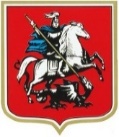 ДЕПАРТАМЕНТ ОБРАЗОВАНИЯ И НАУКИ ГОРОДА МОСКВЫГОСУДАРСТВЕННОЕ БЮДЖЕТНОЕ ОБЩЕОБРАЗОВАТЕЛЬНОЕ УЧРЕЖДЕНИЕ ГОРОДА МОСКВЫ«ШКОЛА № 1741». Москва, Никулинская улица, д. 5, Телефон: (495) 137-71-71, e-mail:1741@edu.mos.ru,Лицензия серия 77Л01 0006597 № 035801 от 18.12.2014г. Аккредитация 003345ИНН 7729421592/КПП 772901001РАБОЧАЯ ПРОГРАММА ВНЕУРОЧНОЙ ДЕЯТЕЛЬНОСТИ                                             ПО РАЗВИТИЮ РЕЧИ ДЛЯ ДЕТЕЙ С ОВЗ«Знайка»на 2022/2023 учебный год             Срок реализации 1 год             Класс     4 «Ж»               Возраст  детей 7-11 лет                                                       Разработала программу: Грачева М.А.    ОглавлениеПояснительная записка.Режим работы.Цели и задачи программы.Результативность программы.Требования к уровню подготовки обучающихся.Программа курса.Специальные условия обучения детей с ОВЗ в 3 классе.Тематическое планирование.РАБОЧАЯ ПРОГРАММА  ВНЕУРОЧНОЙ ДЕЯТЕЛЬНОСТИпо развитию речи  «Знайка»Пояснительная записка.Данная  рабочая программа по внеурочной деятельности имеет предметную направленность и составлена в соответствии с программой курса «Развитие речи», Автор комплекта учебно-методических пособий курса «Речь» Т.Н.Соколова. Пособие представляет собой методические рекомендации по работе с рабочими тетрадями для учащихся 1-4 классов. В нём даны подробные указания по проведению занятий по развитию речи, учащихся младшего школьного возраста, воспитанию у них интереса к языку.  Разнообразный практический материал, содержащийся в данном пособии, также способствует развитию у детей любознательности, памяти, мышления, воображения.Язык – это средство общения людей, орудие формирования и выражения мыслей и чувств, средство усвоения новой информации, новых знаний. Но для того чтобы эффективно воздействовать на разум и чувства, носитель данного языка должен хорошо владеть им, то есть обладать речевой культурой. Владение словом – инструментом общения, мышления – это первооснова интеллекта ребенка. Мышление не может развиваться без языкового материала. Начальный школьный период – одна из наиболее важных ступеней в овладении речью.Дети овладевают родным языком через речевую деятельность, через восприятие речи и говорение. Вот почему так важно создавать условия для речевой деятельности детей.Наиболее слабым звеном в общей системе обучения родному языку является работа по развитию связной речи учащихся.Изучение курса формирует следующие универсальные учебные действия:коммуникативные:Учащиеся научатся:- вступать в диалог (отвечать на вопросы, задавать вопросы,  уточнять непонятное);- договариваться и приходить к общему решению, работая в паре;- участвовать в коллективном обсуждении учебной проблемы;- строить продуктивное взаимодействие и сотрудничество со сверстниками и взрослыми;- выражать свои мысли с соответствующими возрасту полнотой и точностью;- быть терпимыми к другим мнениям, учитывать их в совместной работе. - оформлять свои мысли в устной и письменной форме с учетом речевых ситуаций;- адекватно использовать речевые средства для решения различных коммуникативных задач;- владеть монологической и диалогической формами речи.познавательные:Учащиеся научатся:- осуществлять поиск необходимой информации для выполнения учебных заданий, используя справочные материалы;- моделировать различные языковые единицы (слово, предложение);- использовать на доступном уровне логические приемы мышления (анализ, сравнение, классификацию, обобщение)- выделять существенную информацию из небольших читаемых текстов.- вычитывать все виды текстовой информации: фактуальную, подтекстовую, концептуальную;- пользоваться словарями, справочниками; - строить рассуждения.личностные:У учащихся будут сформированы:- ориентация в нравственном содержании и смысле поступков как собственных, так и окружающих людей(на уровне, соответствующем возрасту);- осознание роли речи в общении людей;- понимание богатства и разнообразия языковых средств для выражения мыслей и чувств; внимание к мелодичности народной звучащей речи;- устойчивой учебно-познавательной мотивации учения, интереса к изучению курса развития речи.     - чувство прекрасного – уметь чувствовать красоту и выразительность речи, стремиться к совершенствованию речи;      - интерес к изучению языка.РегулятивныеУчащиеся научатся на доступном уровне:- адекватно воспринимать оценку учителя;- вносить необходимые дополнения, исправления в свою работу;- в сотрудничестве с учителем ставить конкретную учебную задачу на основе соотнесения того, что уже известно и усвоено, и того, что еще неизвестно.  - составлять план решения учебной проблемы совместно с учителем;   - в диалоге с учителем вырабатывать критерии оценки и определять степень успешности своей работы и работы других в соответствии с этими критериями.Курс «Развитие речи» направлен на достижение следующих целей: -способствовать более прочному и сознательному усвоению норм родного языка, содействовать развитию речи детей;- совершенствовать у них навыки лингвистического анализа, - повышать уровень языкового развития школьников, - воспитывать познавательный интерес к родному языку, - решать проблемы интеллектуального развития младших школьников.Задачи курса: - обеспечение правильного усвоения детьми достаточного лексического запаса, грамматических форм, синтаксических конструкций;- создание речевых ситуаций, стимулирующих мотивацию развития речи учащихся;- формирование речевых интересов и потребностей младших школьников.Материал учебного курса «Речь» представлен в программе следующими содержательными линиями:СловоПредложение и словосочетаниеТекстКультура общенияЗанятия по этим содержательным линиям распределены в течение учебного курса. Занятия построены следующим образом:Активизация мыслительной деятельности учащихся, подготовка к выполнению заданий основной части.Основная часть. Выполнение заданий проблемно-поискового и творческого характера.Занимательные задания (игры-загадки, игры-задачи и пр.)Развитие связной речи учащихся по определенной тематике.Принципы, лежащие в основе построения рабочей программы: личностно-ориентированные: развития, творчества, психологической комфортности;личностно-ориентированные: систематичности, непрерывности, ориентированной функции знаний, овладение культурой языка;деятельностно-ориентированные: деятельности, смыслового отношения к языку, адаптивности, перехода от совместной учебно-познавательной деятельности к самостоятельной деятельности ученика.       Формой занятий по развитию речи учащихся может быть специально выделяемый один раз в неделю урок в рамках дополнительно предоставляемых образовательных услуг или внеклассные факультативные занятия.Контрольно-измерительные материалы, предусмотренные ………Программа курса  «Речь. Техника и выразительность речи» изучается в течение всего обучения с 1-4 класс по 1 ч. в неделю.Требования к уровню подготовки обучающихся. К окончанию курса «Речь. Школа развития речи» обучающиеся должны знать: знать: - многозначные слова, омонимы, омоформы, омофоны, фразеологизмы;- изобразительно-выразительные средства языка: метафоры, сравнения, олицетворение, эпитеты;- стили речи: разговорный и книжный;- типы текстов;уметь:- уместно использовать  изученные средства общения в устных высказываниях (жесты, мимика, телодвижения, интонацию);- выразительно читать небольшой текст по  образцу;-определять степень вежливого поведения, учитывать ситуацию общения;- вступать в контакт и поддерживать его, умение благодарить, приветствовать, прощаться, используя соответствующие этикетные формы ; -быть хорошим слушателем;- определять лексическое значение слова;- отличать текст как тематическое и смысловое единство от набора предложений;- редактировать предложения;- определять по заголовку, о чем говорится в тексте, выделять в тексте опорные слова;- сочинять на основе данного сюжета, используя средства выразительности.- распознавать типы текстов;- устанавливать связь предложений в тексте;- распознавать стили речи;Программа курса «Развитие речи».Техника и выразительность речи. 4 класс.              Общее понятие о культуре речи. Основные качества речи: правильность, точность, богатство. Выразительность речи. Интонация: сила, темп, тембр, мелодика речи. Монолог и диалог.Умение самостоятельно подготовиться к выразительному чтению произведения. Умение выразительно прочитать текст после самостоятельной подготовки.СловоСлово, его значение. Слова нейтральные и эмоциональные и эмоционально окрашенные. Знакомство со словарём синонимов. Изобразительно- выразительные средства языка: метафора, эпитет, сравнение, олицетворение. Умение выделять их в тексте, определять значение и назначение, использовать при создании текста в художественном стиле. Крылатые слова. Умение определять значение устойчивого выражения, употреблять его в заданной речевой ситуации.Научные слова. Умение выделять их в тексте, объяснять значение с помощью толкового словаря, употреблять в тексте научного стиля.Жизнь слова. Откуда берутся слова? Как живут слова? Основные источники пополнения словаря. Знакомство с элементами словообразования.Знакомство с происхождением некоторых антропонимов и  топонимов.Устаревшие слова. Умение выделять их в тексте, определять значение, стилистическую принадлежность.Предложение и словосочетаниеПредложение. Умение редактировать простое предложение: исправлять порядок слов и порядок частей, заменять неудачно употреблённые слова, устранять лишние и восстанавливать недостающие слова, распространять предложения.ТекстТема, микротема, основная мысль текста. Опорные слова. Структура текста. План, виды плана.Стили речи: разговорный и книжный( художественный и научный). Умение определять стилистическую принадлежность текстов, составлять текст в заданном стиле. Типы текста. Повествование, описание, рассуждение. Умение составлять описание  предметов и явлений, рассуждение в художественном и научном стилях. Умение составлять повествование с элементами описания.Связь между предложениями в тексте. Цепная и параллельная связи. Средства связи при цепном построении текста. Средства связи в тексте с параллельным построением. Видовременная соотнесённость глаголов, единообразие синтаксических конструкций.Культура общенияВолшебные слова: слова приветствия, прощания, просьбы, благодарности, извинение. Умение дискутировать, использовать вежливые слова в диалоге с учётом речевой ситуации. знать: - многозначные слова, омонимы, омоформы, омофоны, фразеологизмы;- изобразительно-выразительные средства языка: метафоры, сравнения, олицетворение, эпитеты;- стили речи: разговорный и книжный;уметь:- распознавать типы текстов;- устанавливать связь предложений в тексте;- распознавать стили речи;- выделять многозначные слова, омонимы, омоформы, омофоны, фразеологизмы в тексте. Специальные условия обучения детей с ОВЗ  в 4 классе.следить за успеваемостью обучающихся: после каждой части нового учебного материала проверять, понял ли его ребенок; быстрая истощаемость, низкая работоспособность, пониженние общего тонусапосадить ребенка за первые парты, как можно ближе к учителю, так как контакт глаз усиливает внимание;поддерживать детей, развивать в них положительную самооценку, корректно делая замечание, если что-то делают неправильно;разрешать обучающимся при выполнении упражнений записывать различные шаги. Это является для них опорой, а для учителя это вспомогательное средство, чтобы понять, где именно произошла ошибка в процессе мышления;усиление роли практической направленности изучаемого материала;выделение существенных признаков изучаемых явлений;опора на жизненный опыт ребёнка;опора на объективные внутренние связи в содержании изучаемого материала как в рамках одного предмета, так и между предметами;соблюдение в определении объема изучаемого материала принципа необходимости и достаточности; введение в содержание учебных программ коррекционных разделов, предусматривающих активизацию познавательной деятельности, усвоенных ранее знаний и умений детей, формирование значимых для школы функций, необходимых при решении учебных задач. в смене различных видов деятельностив чёткой, краткой постановке вопроса, чтобы дети могли осознать их, вдуматься в содержание (не торопите их с ответом, дайте время на обдумывание);в рациональном использовании разнообразного наглядного материала в соответствии с задачами занятия (это позволит создать полисенсорную основу для обучения, повысить мотивацию детей, однако не даст возможности им отвлекаться от содержания занятия);в поощрении каждого отдельного продвижение вперед и в оценивании не столько конечного результата, сколько деятельность ребенка, его динамику в развитииОсобые подходы в обучении:дробная подача материала;специально выделенная часть урока на развитие речи (наполнение словаря, построение предложений разного типа, как коммуникационного, так и информативного);оказание организующей помощи во время выполнения заданий разного вида;адаптация инструкций для выполнения заданий в сторону выделения учителем в крупной задаче ряда мелких подзадач и постепенного связывать темы урока с жизнью, объяснять на конкретных/жизненных примерах, рассказывать, как это может помочь в жизни;планировать урок, количество заданий и объем объясняемого материала, исходя из индивидуального темпа работы и работоспособности ученика;на начальном этапе максимально демонстрировать развернутость задания, его пошаговое выполнение с проговариванием каждого шага, проверять промежуточный результат, составлять план выполнения задания (письменный, схематический или образный);проверять понимание учеником пройденного материала, осуществлять постоянную помощь на уроке в осмыслении усваиваемых знаний и умений;ставить ученика в активную позицию при усвоении: задавать вопросы, просить прокомментировать;давать время на обдумывание и формулирование своих мыслей;применять наглядность.Календарно-тематическое планированиеУсловные обозначения:К – занятие  контроля, ОНЗ – занятие «открытия» нового знания, РФ – рефлексия (уроки повторения, закрепления знаний и выработки умений), Б - беседа, В - взаимоконтроль, И - итоговый контроль, Р - рубежный контроль, С - самоконтроль.ДатаТема занятияТип занятияЭлементы содержанияВид контроляТребования к уровню подготовки обучающихся123456Значение слова. Многозначные слова.ОНЗПрямое значение слов,  многозначные слова.С, ВУметь различать многозначные слова; уметь находить выражения с прямыми значениями слов.Синонимы, антонимы, омонимы.ОНЗПродолжить с синонимами, антонимами, омонимами.С, ВУметь находить синонимы, антонимы, омонимы; уметь составлять с омонимами предложения, в которых раскрывался бы смысл слов.Крылатые выражения. Фразеологизмы. ОНЗРаботать с понятием «фразеологизмы».С, ВУметь находить в тексте фразеологизмы; уметь объяснять значение фразеологизмов; уметь уместно употреблять крылатые слова в речи.Сравнения. ОНЗПродолжить работу  с понятием «сравнение».С, ВУметь подбирать и употреблять сравнения в устной и письменной речи.Олицетворение. ОНЗПродолжить работу с понятием «олицетворение».С, ВУметь употреблять олицетворения в устной и письменной речи.Изобразительно-выразительные средства языка. Эпитеты.ОНЗПродолжить работу с эпитетами, их назначением.С, ВУметь употреблять эпитеты в устной и письменной речи.Слова нейтральные и эмоционально окрашенные.ОНЗПродолжить работу с эмоционально окрашенной лексикой.С, ВУметь выделять эмоционально окрашенные слова из текста и употреблять их в речи.Откуда приходят слова.ОНЗПродолжить работу с заимствованными словами.С, ВУметь находить слова с одной фонетической приметой нерусского происхождения, с двумя, с тремя.Этимология. ОНЗПродолжить работу с разделом языка – этимология. Обсуждение о происхождении и понятии слов в языке.С, ВУметь использовать этимологический словарь; уметь объяснять происхождение слов.Наши имена.ОНЗПродолжить работу с происхождением и значением имен.С, ВУметь объяснять происхождение имен.Наши отчества.ОНЗПродолжить работу с происхождением отчеств.С, ВУметь объяснять происхождение отчеств.Наши фамилии.ОНЗПродолжить работу с происхождением фамилий.С, ВУметь высказывать предположения о происхождении фамилии.Топонимы. ОНЗПродолжить работу с топонимами.С, ВУметь объяснять топонимы.Устаревшие слова.ОНЗИсследовать устаревшие слова.С, ВУметь находить и объяснять значение устаревших слов.Сочинение по картине В.М. Васнецова «Иван Царевич на Сером волке».КЗнакомить с написанием сочинения – описание картины.РУметь употреблять фразеологические обороты.Проверочная работа. КИТипы текстов.ОНЗЗнакомим с разными типами текстов и их признаками.С, ВУметь различать типы текстов.Темы текстов. Опорные слова.ОНЗЗнакомить с признаками текста, совершенствовать навыки определения опорных слов.С, ВУметь определять тему текста; уметь определять опорные (ключевые) слова в тексте; на основе опорных слов создавать текст.Связь предложений в тексте.РФОбсуждение признаков текста.С, ВУметь из предложений составлять текст.Цепная связь предложений в тексте.ОНЗОбсудить способы цепной связи предложений в тексте.С, ВУметь определять способы цепной связи предложений в тексте.Цепная связь предложений в тексте.РФОбсудить понятие цепной связи предложений в тексте.С, ВУметь составлять из предложений текст, в котором предложения соединяются цепной связью.Параллельная связь предложений в тексте.ОНЗОбсудить параллельную связь предложений в тексте.С, ВУметь составлять из предложений текст с параллельной связью.Сочинение по картине И.И. Шишкина «Рожь».КЗнакомить с написанием сочинения – описание картиныРУметь правильно определять и употреблять связь между предложениями в тексте. Единый временной план текста.ОНЗИсследовать единый временной план в текстах с цепной и параллельной связью предложений.С, ВУметь определить типы текста; уметь находить глаголы в тексте и определять их время.Единый временной план текста.ОНЗЗнакомство с понятием о временной соотнесённости глаголов в повествовательных текстах.С, ВУметь объяснять фразеологизмы; уметь ставить в тексте в нужную форму.Изложение по коллективно составленному плану.РФОбсуждение последовательной передачи текстаС, ВУметь редактировать повествовательные тексты, передавать содержание близко к текстуСтили речи.ОНЗЗнакомство с понятием «стиль речи» и с разновидностями стилей речи.С, ВУметь различать тексты в разговорном стиле и в книжном.Стили речи.ОНЗИсследовать разговорный стиль речи; дать понятия «Монолог» и «Диалог».С, ВУметь находить текст в разговорном стиле.Культура общения.ОНЗИсследовать правила речевого этикета во время спора, дискуссии.С, ВУметь соблюдать речевой этикет в споре, дискуссии.Научный стиль.ОНЗОбсудить признаки научного стиля.С, ВУметь различать научный текс от других.Словари.ОНСИсследовать разные виды словарей (толковые, или объяснительные словари; словари – справочники).С, ВУметь работать со словарями.Проверь себя.КИРезервные урокиКИ